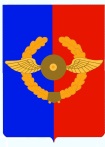 Российская ФедерацияИркутская областьУсольское районное муниципальное образованиеА Д М И Н И С Т Р А Ц И ЯГородского поселенияСреднинского муниципального образованияП О С Т А Н О В Л Е Н И Е От 20.12.2017г.                                  р. п. Средний                                          №98Об отмене постановления администрации №89 от 04.12.2017г. «О внесении изменений в постановление главы от 12.01.2009г. №08«О межведомственном Совете при администрации Среднинскогомуниципального образования по противодействию коррупции»            В целях  приведения в соответствие, на основании протеста прокуратуры от 14.12.2017г. №07-24а-2017 на постановление администрации городского поселения Среднинского муниципального образования от 04.12.2017г. №89 «О внесении изменений в постановление главы от 12.01.2009г. №08 «О межведомственном Совете при администрации Среднинского муниципального образования по противодействию коррупции», руководствуясь ст. 23, 48 Устава городского поселения Среднинского муниципального образования, администрация городского поселения Среднинского муниципального образования             П О С Т А Н О В Л Я Е Т:Постановление администрации городского поселения Среднинского муниципального образования от 04.12.2017г. №89 «О внесении изменений в постановление главы от 12.01.2009г. №08 «О межведомственном Совете при администрации Среднинского муниципального образования по противодействию коррупции» отменить.Специалисту-делопроизводителю Сопленковой О.А. опубликовать данное постановление в средствах массовой информации и разместить на официальном сайте в сети Интернет.         Исполняющая обязанности  Главы городского поселенияСреднинского муниципального образования                     Т.Е.Сагитова        